臺北大學社會學系系友會捐贈碼說明1.結帳時將此條碼提供給店員掃描2.結帳時請店員輸入捐贈碼4321以上兩種方法，任選一種即可將發票捐入社會系系友會帳戶！邀請大家一起為系友會的永續經營盡一份力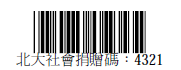 